                                       Если вы отдыхаете вместе с ребенком:обратите внимание, что дно водоема должно быть чистым и неглубоким, без коряг, водорослей и ила;проверьте, нет ли на берегу битого стекла, острых камней и других опасных предметов;
располагайтесь с ребенком в тени деревьев, избегая прямых солнечных лучей;
наденьте на ребенка головной убор;
не допускайте ситуаций, когда ребенок находится возле водоемов (река, озеро) один;
наблюдайте за ребенком, когда он играет на берегу, не выпускайте его из вида;
входите в воду с ребенком постепенно, резкое погружение может спровоцировать сбой сердцебиения и судороги;
не позволяйте ребенку нырять с ограждений или берега;
пресекайте шалости детей на воде;
не допускайте переохлаждения ребенка, чередуйте игры на берегу с купанием.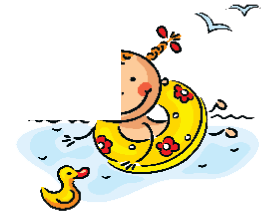 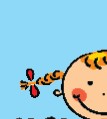 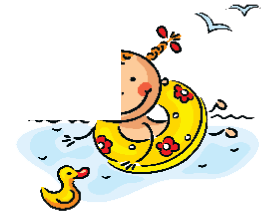 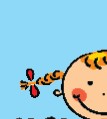 